Creating an MCI ALERT in EMResource (WI Trac)Login: https://emresource.juvare.com/loginMass Causality Incidents (MCI) ALERTS are used for any event that may cause an influx of patients to the Emergency Department and to notify surrounding ED’s of a significant event in the area. On top bar menu, scroll over “Event” and click on “Event Management”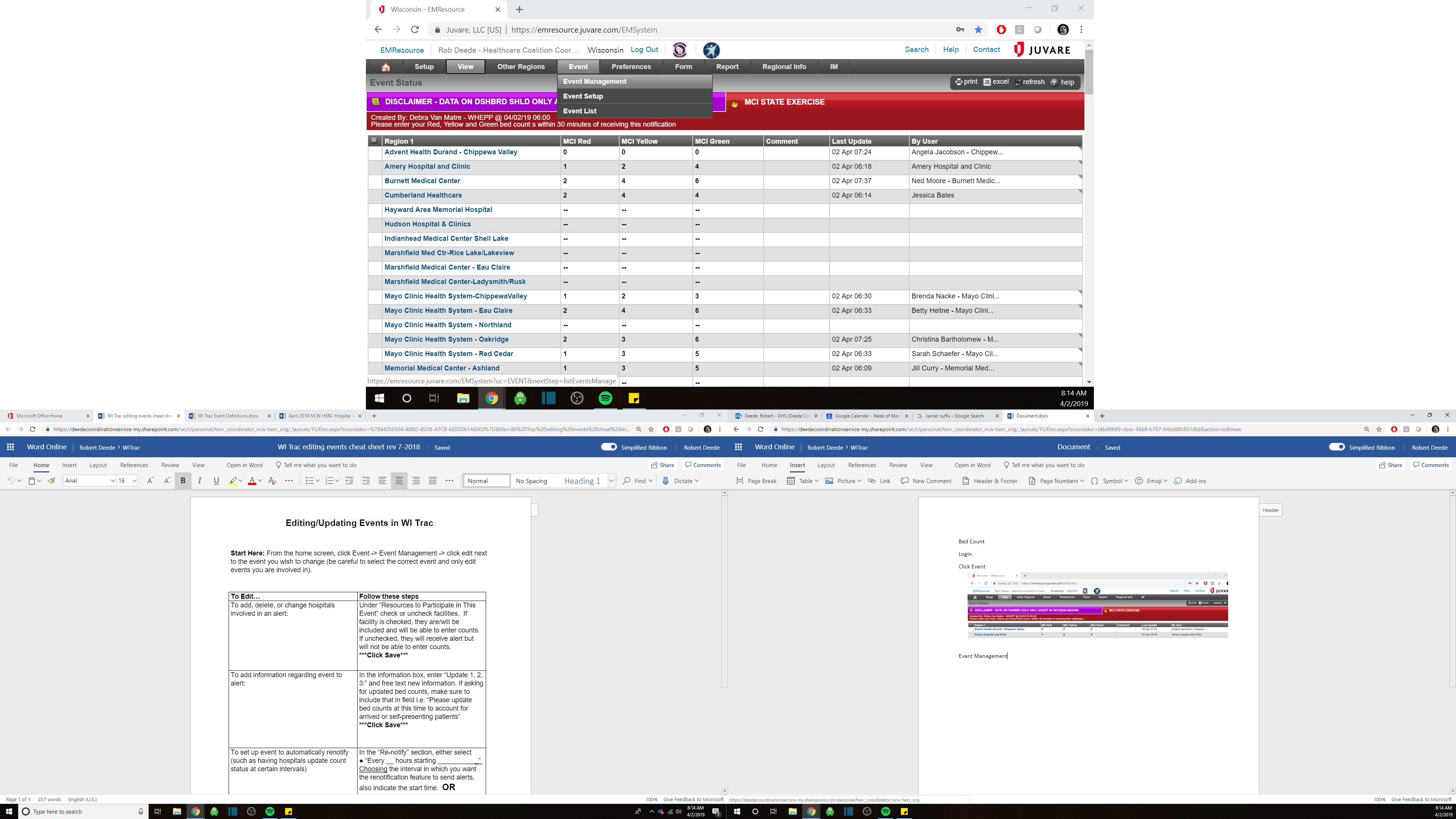 Click top left button “Create New Event”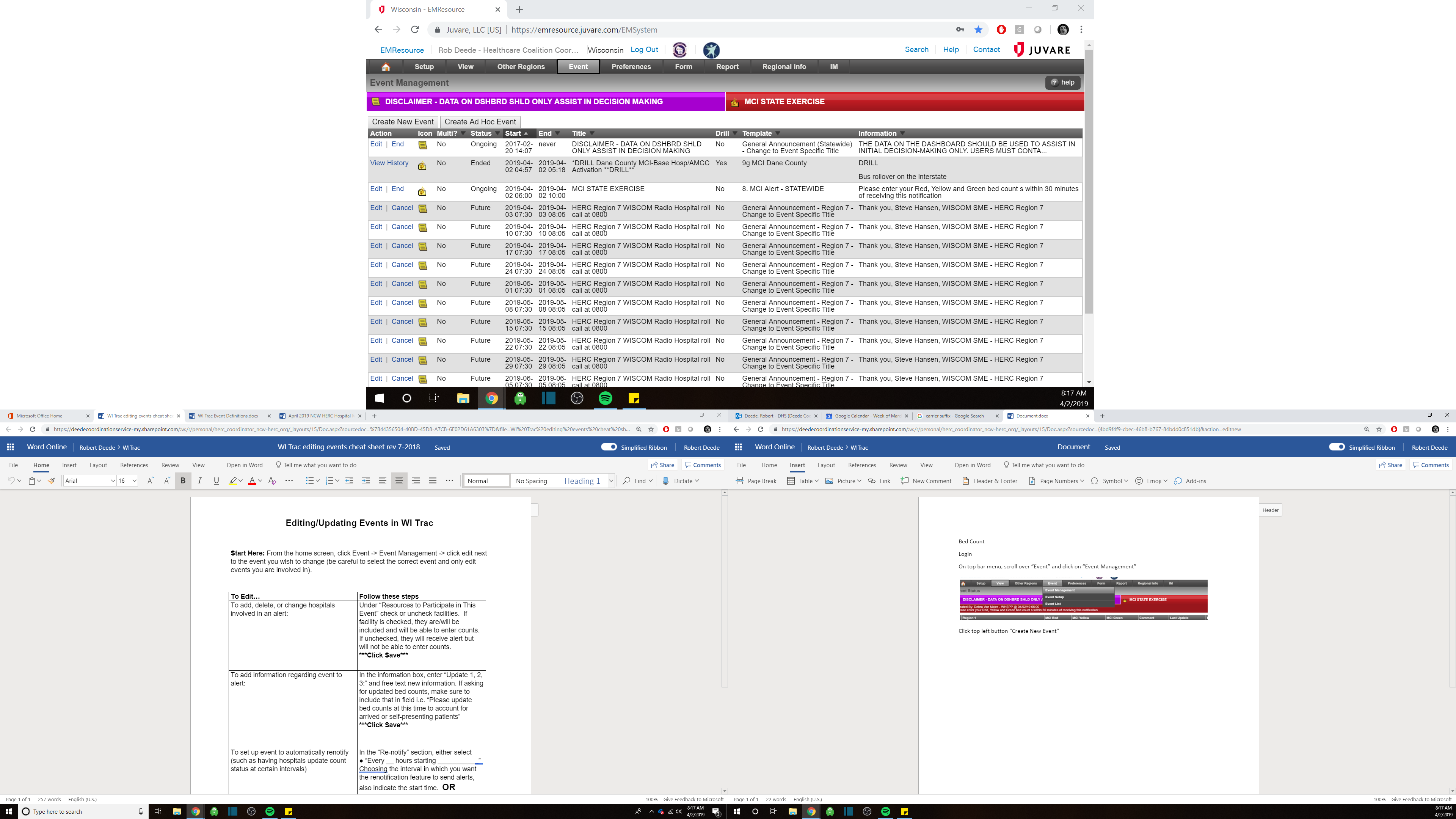 Choose MCI (REGION SPECIFIC!) and click on create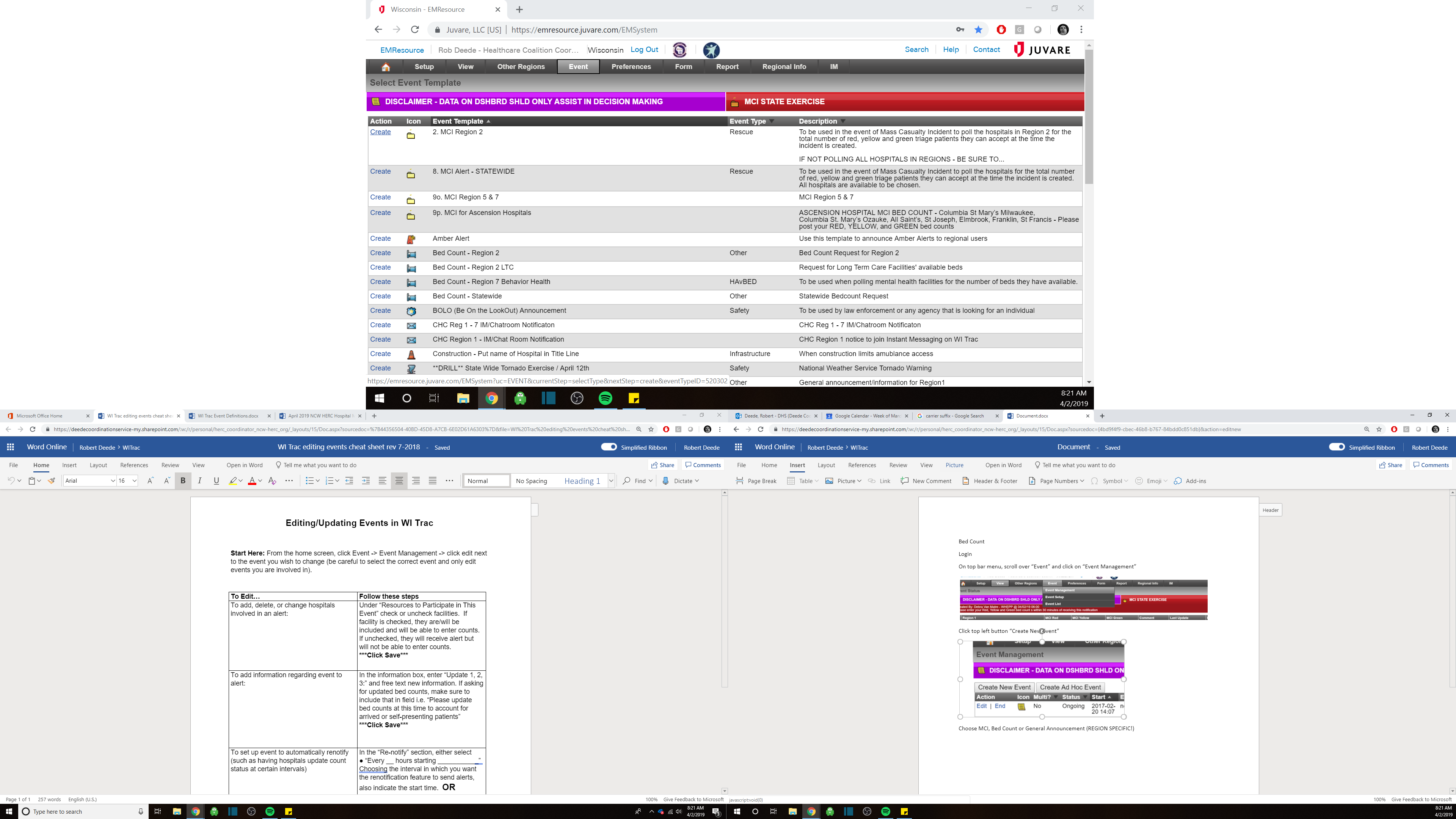 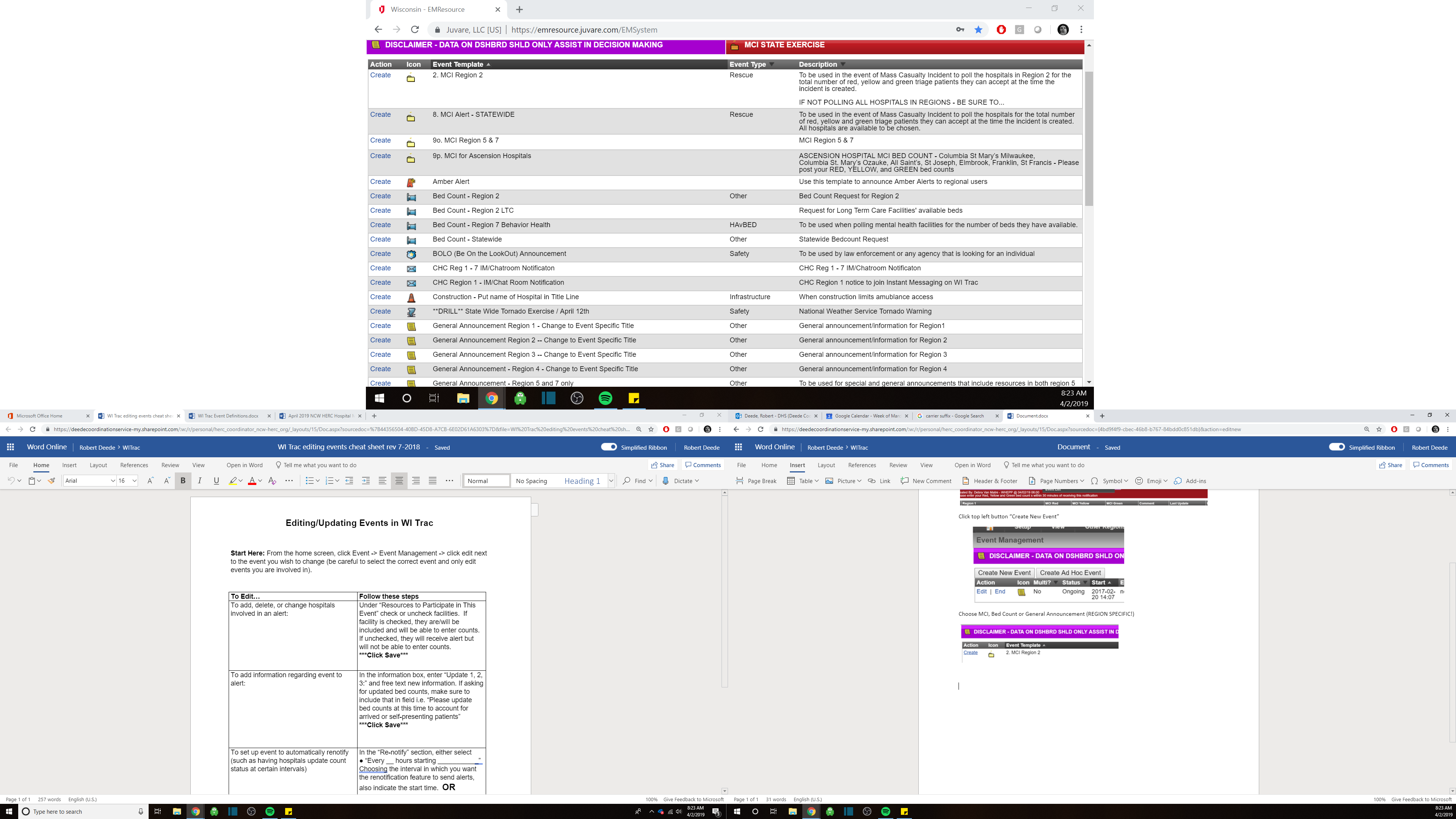 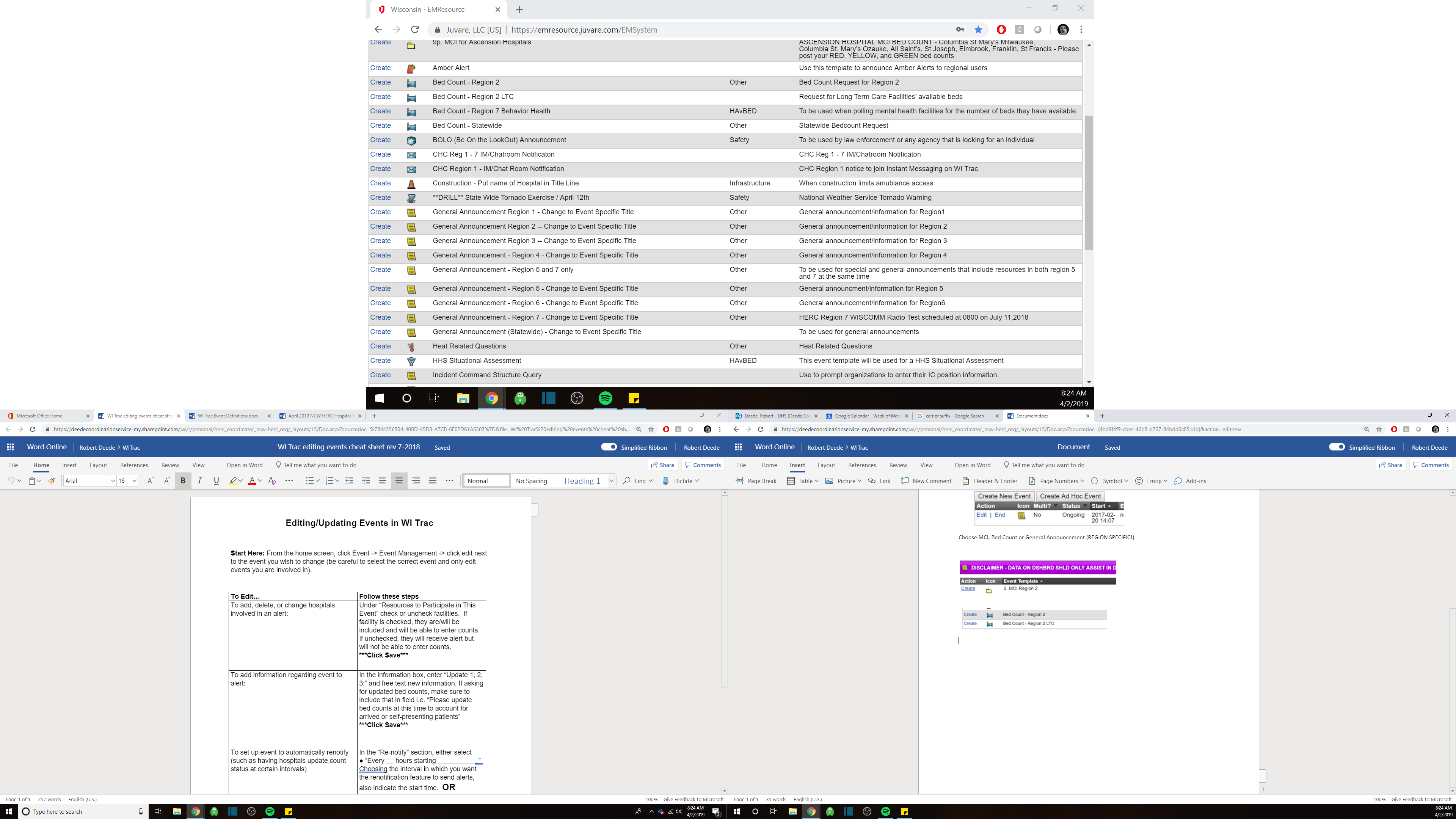 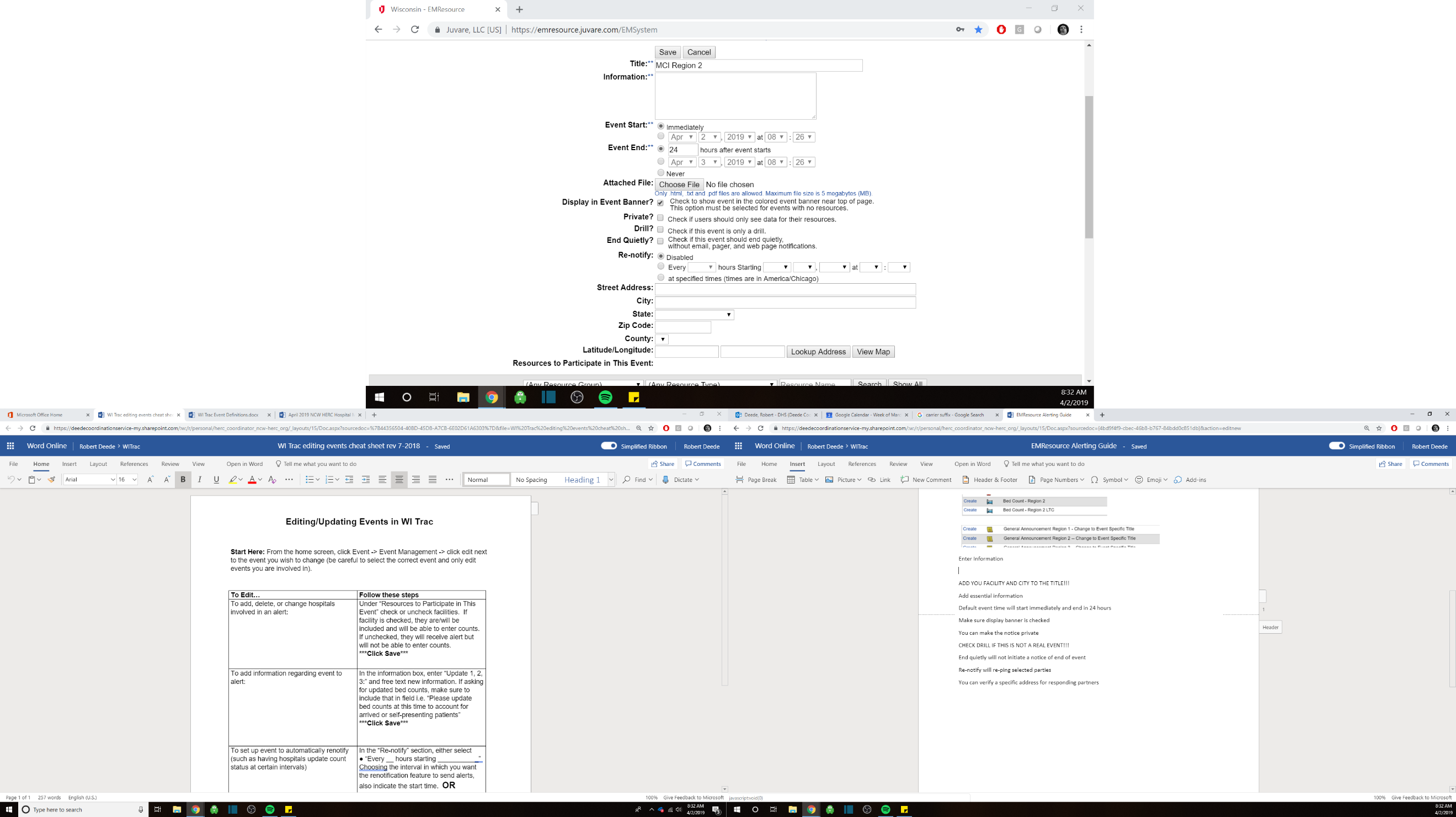 IMPORTANT: Make sure all facilities you want a response from are selectedSelect all by checking box in black bar next to “Resource Name” (FACILITIES NOT CHECKED WILL NOT BE ABLE TO RESPOND!!!) Double check your notification: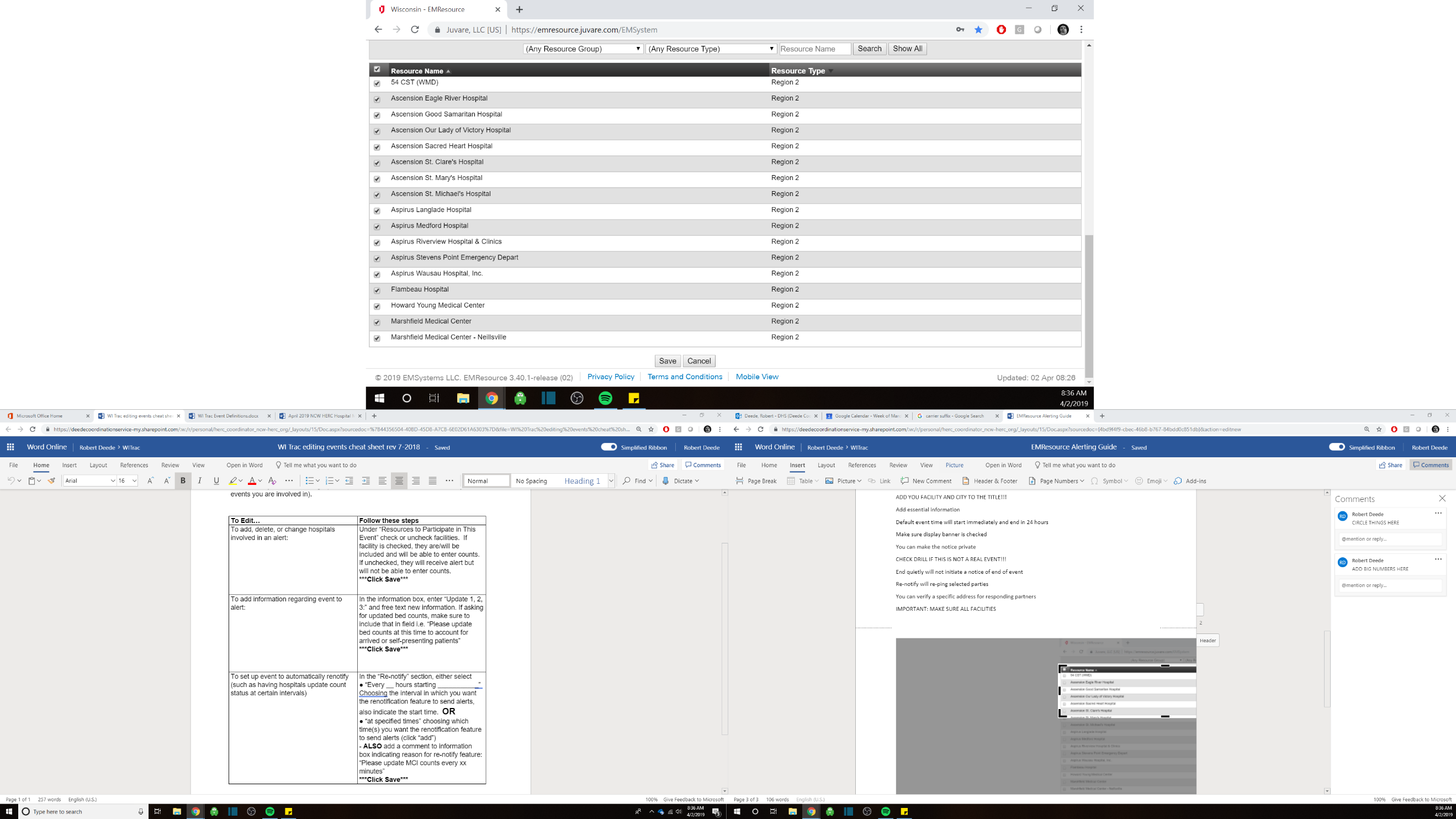 Double check your information:Correct EventCorrect Facility/LocationCorrect and specific information supplied for partners to act on announcementTo launch the alert, click “Save” at the bottom of the page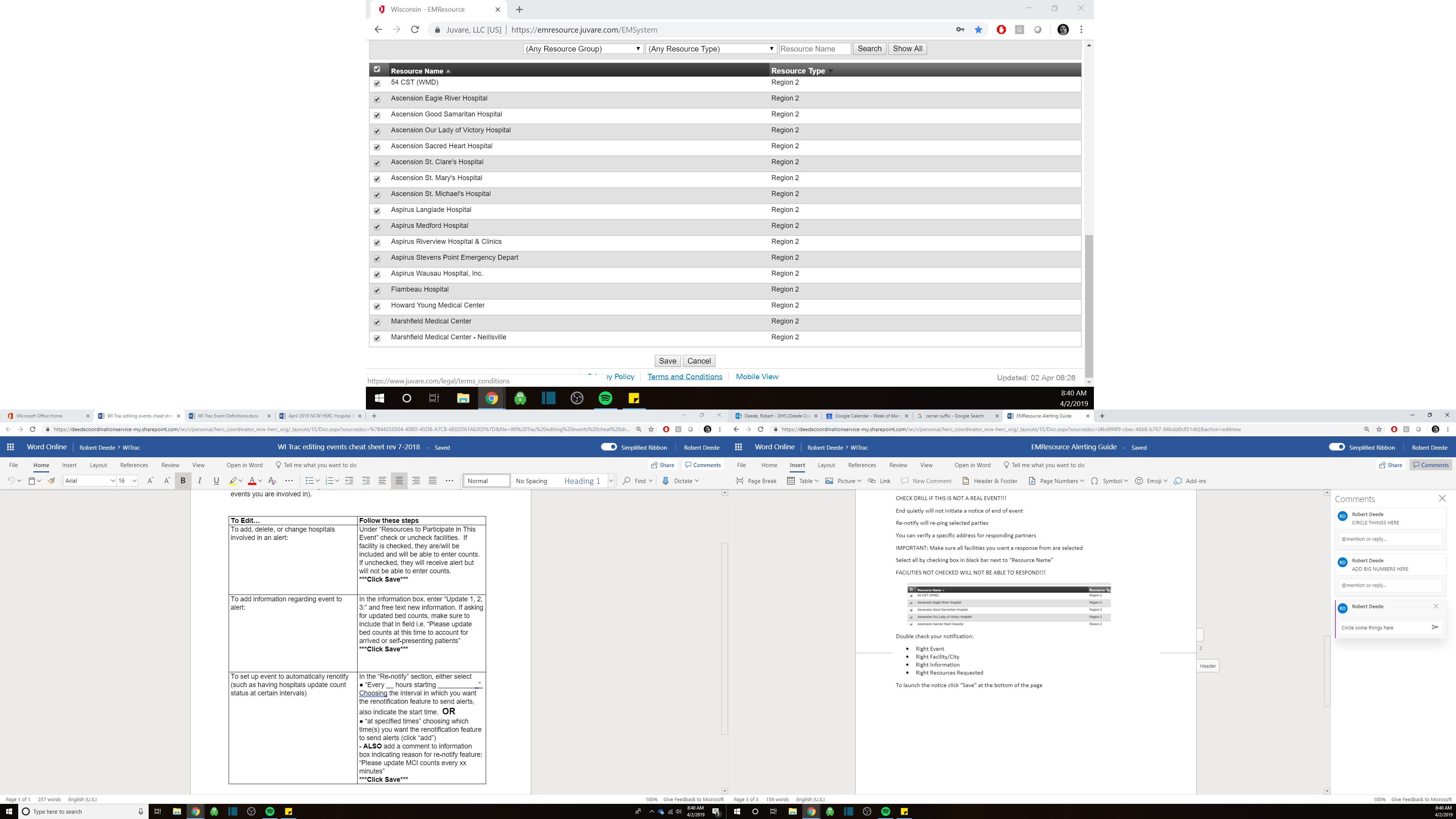 To update event:Scroll over “Event” Click “Event Management”, find your event and click “Edit”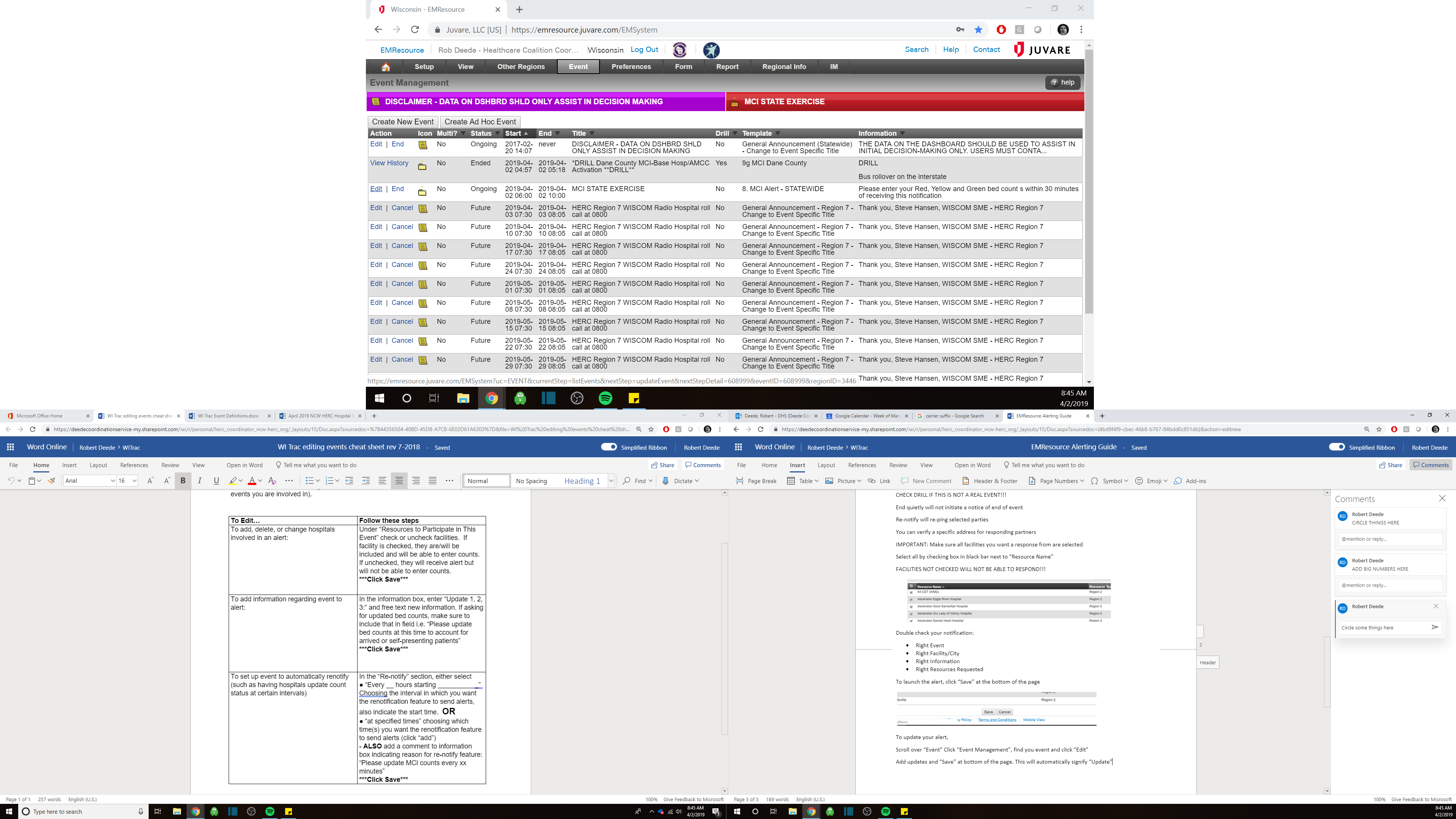 Add updates and click “Save” at bottom of the page. This will issue a new set of text/email/pop up alerts.To end event:You should only end events that you created or someone asked you to end.  Do not end any other events without consulting with that event’s creator!Scroll over “Event” Click “Event Management”, find your event and click “End”